The city School
North Nazimabad Boys Campus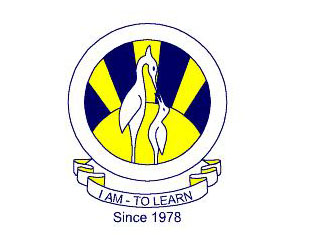 Business StudiesBlog sheet: 3 Date: 22-04-2018
Teacher: Shahrukh SiddiquiCLASS 9:Q1 Identify and explain any two business objectives. 				 (5)Q2 Why profits are important for public limited firms. 		                (5)CLASS 11:Q.1 Do you think multinational are always beneficial to a country’s economy. (6)Q. 2 Define the following terms(a) limited liability(b) Separate legal identity                                                                                                                               (5)